Ε Ν Τ Υ Π Ο   Ο Ι Κ Ο Ν Ο Μ Ι Κ Η Σ  Π Ρ Ο Σ Φ Ο Ρ Α ΣΤου οικονομικού φορέα με την επωνυμία: …………………………………………….…………………………………………………………………………………………………Αφού έλαβα γνώση της Διακήρυξης του διαγωνισμού που αναγράφεται στον τίτλο και των Παραρτημάτων αυτής, καθώς και των συνθηκών εκτέλεσης της προμήθειας, υποβάλλω την παρούσα προσφορά. Δηλώνω ότι αποδέχομαι πλήρως και χωρίς επιφύλαξη όλα τα ανωτέρω και αναλαμβάνω την εκτέλεση της προμήθειας.……………………2020Ο ΠΡΟΣΦΕΡΩΝ(Σφραγίδα- Υπογραφή)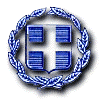 ΕΛΛΗΝΙΚΗ ΔΗΜΟΚΡΑΤΙΑΝΟΜΟΣ ΚΥΚΛΑΔΩΝΔ.Ε.Υ.Α. ΠΑΡΟΥΠΡΟΜΗΘΕΙΑ:«ΠΡΟΜΗΘΕΙΑ ΕΤΟΙΜΟΥ ΣΚΥΡΟΔΕΜΑΤΟΣ»Ταχ. Δ/νση: Κουνάδος, ΠαροικιάΠαλαιά οδός Παροικιά - ΝάουσαΧΡΗΜΑΤΟΔΟΤΗΣΗ:ΙΔΙΟΙ ΠΟΡΟΙΤ.Κ. 84400, ΠάροςΤηλ. 2284025300Fax. 22840 25284E-mail: info@deya-parou.grΠΡΟΥΠΟΛΟΓΙΣΜΟΣ:59.400,00€α/αΠεριγραφήΠοσότητα (m³)Τιμή μονάδας (€)Συνολική Τιμή (€)Αξία ολογράφως1Έτοιμο σκυρόδεμα C16/207502Έτοιμο σκυρόδεμα C20/2550ΣύνολοΦ.Π.Α. 24%Γενικό Σύνολο